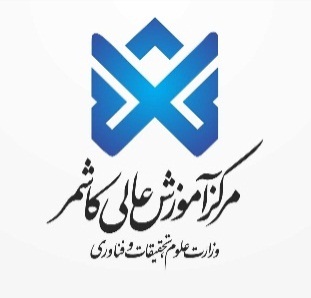 طرح درسجدول زمانبندي درس  .............................نحوه برگزاری امتحان و مقدار نمره : میان ترم   (.......  نمره)          پایان ترم   ( ....... نمره)        پروژه   ( ....... نمره)           حل تمرین و فعالیت در کلاس   (......  نمره)   بخش مربوط به میان ترم :           حذف می شود                                                 حذف نمی شود  دانشکده:    گروه آموزشی:                                   رشته تحصیلی:  نام درس:                                                 تعداد واحد:                                       نوع واحد:مدرس:  تعداد دانشجویان:تعداد جلسات:شماره هفتهشماره جلسهموضوع درساهداف کلی درسهفته اولجلسه اولهفته اولجلسه دومهفته دومجلسه اولهفته دومجلسه دومهفته سومجلسه اولهفته سومجلسه دومهفته چهارمجلسه اولهفته چهارمجلسه دومهفته پنجمجلسه اولهفته پنجمجلسه دومهفته ششمجلسه اولهفته ششمجلسه دومهفته هفتمجلسه اولهفته هفتمجلسه دومهفته هشتمجلسه اولهفته هشتمجلسه دومهفته نهمجلسه اولهفته نهمجلسه دومهفته دهمجلسه اولهفته دهمجلسه دومهفته یازدهمجلسه اولهفته یازدهمجلسه دومهفته دوازدهمجلسه اولهفته دوازدهمجلسه دومهفته سیزدهمجلسه اولهفته سیزدهمجلسه دومهفته چهاردهمجلسه اولهفته چهاردهمجلسه دومهفته پانزدهمجلسه اولهفته پانزدهمجلسه دومهفته شانزدهمجلسه اولهفته شانزدهمجلسه دوم